新科伦坡计划简介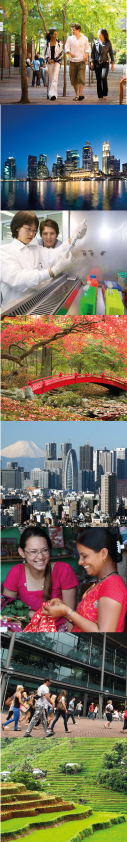 新科伦坡计划是澳大利亚政府的一项标志性倡议，旨在通过支持澳大利亚本科生在印-太平洋地区国家学习和实习从而增加对该地区的理解。新科伦坡计划旨在转换发展思路，加深澳大利亚与本地区国家的关系，同时也为澳大利亚未来的劳动力培养地区意识。澳大利亚政府希望澳大利亚学生能逐渐把在该地区的海外学习变成一种成年礼，一种在澳大利亚社会中高度看中的经历。2014年的试点项目支持了大约1300名流动项目学生和40名奖学金获得者在印尼、日本、新加坡和香港的四个试点地区学习。由于试点项目取得了成功，2015年新科伦坡计划得到壮大，将派送3150名流动学生和69名学者至该地区包括中国在内的32个接收点，。众多澳大利亚学生希望通过新科伦坡计划在中国学习并获得工作经验，我们非常期待该项目能在未来深化澳大利亚与中国之间的友谊与理解。政府、大学与企业间的密切伙伴关系将继续支持这项倡议在更多的国家和地区实施。新科伦坡计划与澳大利亚奋进奖学金一道创造了澳大利亚与本地区的双向学生流动。简要新科伦坡计划包括了一个奖学金项目，为最长为期一年的留学以及实习或辅导提供资助，一个灵活的流动性资助项目，针对短期或者更长期的学习、实习、辅导、诊所实习、教学实习以及研究。2016年的新科伦坡计划指南将不久之后在网上公布该项目对澳大利亚大学内年龄在18—24周岁之间的澳大利亚籍本科生开放，并能在流动项目中吸收部分超过28岁的学生。强烈鼓励学生加入实习和辅导项目，确保澳大利亚学生能为跨入职场做好准备，在该地区拥有职业人脉。 实习指的是一种有监督的工作经历，实习提供学生在真实的工作环境中检验自身技能的机会并获得对所在机构的深入了解。实习时间长短不一，短则一周，长至六个月，无薪或带薪，可在学期结束后全职实习或在校兼职实习。辅导是一种个人发展关系，公司职业人士或学术人士为学生的学习或者工作提供辅导。这是一种持续进行的对话，支持学习和职业发展。NCP校友网络将确保通过新科伦坡计划建立起的网络能长久持续。学习、实习和辅导的安排由澳大利亚大学、学生和接受大学及用人机构自行制定，以满足各方的需求。